	RESERÄKNING 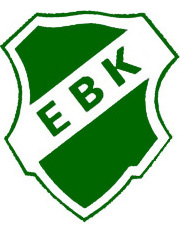 Vid resa till och från träning, hemmamatch och samlingsplats för bortamatch.  Minst 15 km enkel resa.Insättning önskas på:  Bank______________________Clearingnr:______________Kontonr:___________________Blanketten lämnad av _________________________________(Texta)__ Lag:________________Adress:_____________________________ Postnummer:__________ Postort:________________Personnummer:__________________________________Underskrift:_______________________________Lagansvarig_____________________________		KONTERINGDatumResmål och återKm (Totalt)KronorErsättning 1.25 kr per km           SUMMAkmkrDEBETDEBETDEBETKREDITKREDITKsKontoKronorKontoKronor